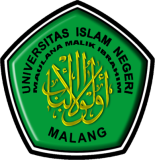 UNIVERSITAS ISLAM NEGERI MAUALANA MALIK IBRAHIM MALANGNomor  SOPFS.UIN-QA/SOP.02.08UNIVERSITAS ISLAM NEGERI MAUALANA MALIK IBRAHIM MALANGTanggalPembuatanUNIVERSITAS ISLAM NEGERI MAUALANA MALIK IBRAHIM MALANGTanggalRevisi01 Desember 2017UNIVERSITAS ISLAM NEGERI MAUALANA MALIK IBRAHIM MALANGTanggalEfektif01 Januari 2018UNIVERSITAS ISLAM NEGERI MAUALANA MALIK IBRAHIM MALANGDisahkanOlehDekan Fakultas SyariahDr. H. Saifullah, M.HumSOP PINDAH KELASSOP PINDAH KELASSOP PINDAH KELASDekan Fakultas SyariahDr. H. Saifullah, M.HumDasarhukum:Kualifikasi Pelaksana:Undang-undang Nomor 20 Tahun 2003 tentang Sistem Pendidikan NasionalPeraturan Pemerintah RI No. 17 Tahun 2010 jo No. 66 Tahun 2010 tentang Pendidikan TinggiPermenpan Nomor 15 Tahun 2014 Tentang Pedoman Standar Pelayanan Dengan Rahmat Tuhan Yang Maha Esa Menteri Pendayagunaan Aparatur Negara Dan Reformasi Birokrasi Republik IndonesiaPermenpan Nomor 35 Tahun 2012Peraturan Menteri Agama Republik Indonesia Nomor 15 tahun 2017 Tentang Statuta Universitas Islam Negeri  Maulana Malik Ibrahim MalangDosen MatakuliahMahasiswa (Ketua Kelas)Staf JurusanKeterkaitan dengan SOP:Peralatan/perlengkapan:SOP PerkuliahanJadwal Kelas perkuliahanPeringatan:Pencatatan dan PendaftaranMahasiswa tidak diperkenankan pindah kelas tanpa konfirmasiNoAktivitasPelaksanaPelaksanaPelaksanaPelaksanaPelaksanaMutu BakuKet.NoAktivitasMahasiswaDosen Mata KuliahStaff JurusanKelengkapanWaktuOutput1Mahasiswa (ketua kelas) melakukan konfirmasi dan kordinasi dengan dosen mata kuliah terkait perubahan kelas Form penasehatan akademik3 menitMemo dari dosen terkait perubahan jadwal  dan kelas proses pembelajaran2Mahasiswa memberitahukan kepada staff jurusan terkait perubahan jadwal dan kelas kepad staff prodiForm penasehatan akademik3 Menit3Staff prodi melihat master ruang untuk mengkonfirmasi kesediaan kelas yang kosongForm penasehatan akademik yang sudah terisi3 Menit4Mahasiswa memberitahukan kepada dosen mata kuliah untuk perubahan kelas yang tersedia dan telah disepakatiMemo perubahan dari jurusan untuk perubahan jadwal dan kelas